St. Andrew’s Day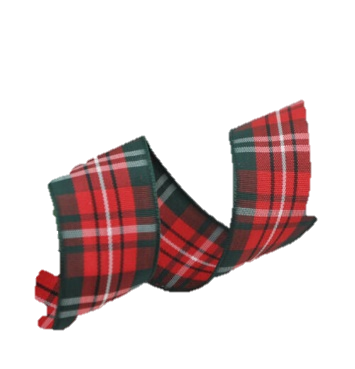 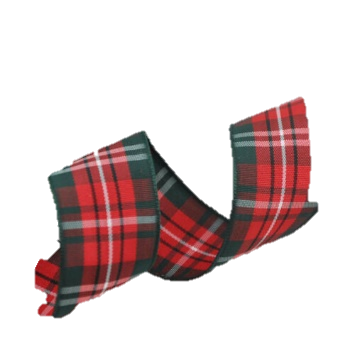                                                 December 1, 2019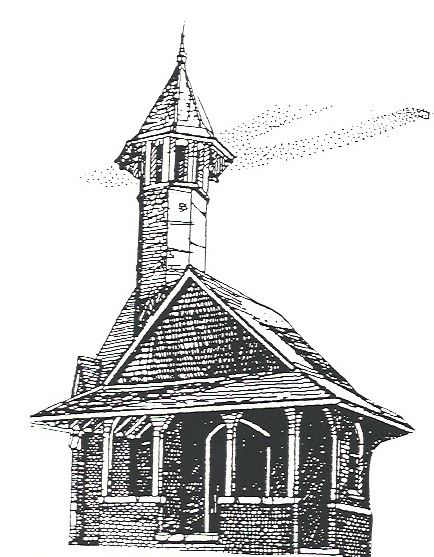 Welcome and Introduction by the Rev. Chris Dow           (Please remain seated)The Sandhill Pipes and Drums BandAdvent Candle LightingSusan & Jonathan Hollinger.				  (Please stand)The grace of our Lord Jesus Christ, and the love of God, and the fellowship of the Holy Spirit, be with you all.And also with you.AGlory to God:Glory to God in the highest,And peace to his people on earth.  Lord God, heavenly king, almighty God and Father, we worship you, we give you thanks, we praise you for your glory.  Lord Jesus Christ, only son of the Father, Lord God, Lamb of God, you take away the sin of the world: Have mercy on us; you are seated at the right hand of the Father: receive our prayer.  For you alone are the Holy One, you alone are the Lord, you alone are the Most High, Jesus Christ, with the Holy Spirit, in the glory of God the Father.  Amen.Almighty God, who gave your apostle Andrew grace to believe in his heart and to confess with his lips that Jesus is Lord, touch our lips and our hearts that faith may burn within us, and we may share in the witness of your Church to the whole human family; through Jesus Christ our Lord, who lives and reigns with you and the Holy Spirit, one God, now and for ever.   Amen.Reading from Holy ScriptureA reading from Romans 10: 8b-18	              		     (Please be seated)Read by Cobina Price-Jones.If you confess with your lips that Jesus is Lord and believe in your heart that God raised him from the dead, you will be saved. 10For one believes with the heart and so is justified, and one confesses with the mouth and so is saved. 11The scripture says, ‘No one who believes in him will be put to shame.’ 12For there is no distinction between Jew and Greek; the same Lord is Lord of all and is generous to all who call on him. 13For, ‘Everyone who calls on the name of the Lord shall be saved.’ 14 But how are they to call on one in whom they have not believed? And how are they to believe in one of whom they have never heard? And how are they to hear without someone to proclaim him? 15And how are they to proclaim him unless they are sent? As it is written, ‘How beautiful are the feet of those who bring good news!’ 16But not all have obeyed the good news; for Isaiah says, ‘Lord, who has believed our message?’ 17So faith comes from what is heard, and what is heard comes through the word of Christ. 18 But I ask, have they not heard? Indeed they have for
‘Their voice has gone out to all the earth, and their words to the ends of the world.’  The word of the Lord.Thanks be to GodPsalm:	#19: 1-6   				     (Spoken)1. The heavens declare the glory of God, and the firmament shows his handiwork.2. One day tells its tale to another, and one night imparts knowledge to another.3. Although they have no words or language, and their voices are not heard,4. Their sound has gone out into all lands, and their message to the ends of the world.5. In the deep has he set a pavilion for the sun; it comes forth like a bridegroom out of his chamber; it rejoices like a champion to run its course.6. It goes forth from the uttermost edge of the heavens and runs about to the end of it again; nothing is hidden from its burning heat.The Reading of the Holy Gospel of our Lord Jesus Christ: Luke 6: 20-31The Gradual Hymn:           I Have Decided to Follow Jesus       (Please stand)I have decided to follow Jesus,	I have decided to follow Jesus,	I have decided to follow Jesus,	No turning back, no turning back.Bind us together Lord
Bind us together with cords
That cannot be broken
Bind us together Lord
Bind us together Lord
Bind us together with loveVerse 1There is only one God
There is only one King
There is only one body
That is why we can singVerse 2Made for the glory of God
Purchased by His precious Son
Born with the right to be clean
For Jesus the vict’ry has wonVerse 3You are the fam’ly of God
You are the promise divine
You are God's chosen desire
You are the glorious new wineChorus Bind us together Lord
Bind us together with cords
That cannot be broken
Bind us together Lord
Bind us together Lord
Bind us together with loveVerse 1There is only one God
There is only one King
There is only one body
That is why we can singVerse 2Made for the glory of God
Purchased by His precious Son
Born with the right to be clean
For Jesus the vict’ry has wonVerse 3You are the fam’ly of God
You are the promise divine
You are God's chosen desire
You are the glorious new wineChorus Bind us together Lord
Bind us together with cords
That cannot be broken
Bind us together Lord
Bind us together Lord
Bind us together with loveVerse 1There is only one God
There is only one King
There is only one body
That is why we can singVerse 2Made for the glory of God
Purchased by His precious Son
Born with the right to be clean
For Jesus the vict’ry has wonVerse 3You are the fam’ly of God
You are the promise divine
You are God's chosen desire
You are the glorious new wineChorus Bind us together Lord
Bind us together with cords
That cannot be broken
Bind us together Lord
Bind us together Lord
Bind us together with loveVerse 1There is only one God
There is only one King
There is only one body
That is why we can singVerse 2Made for the glory of God
Purchased by His precious Son
Born with the right to be clean
For Jesus the vict’ry has wonVerse 3You are the fam’ly of God
You are the promise divine
You are God's chosen desire
You are the glorious new wineThe Gospel The Lord be with you.  And also with you. The Holy Gospel of our Lord Jesus Christ according Luke.Glory to you, Lord Jesus Christ.18 As Jesus walked by the Sea of Galilee, he saw two brothers, Simon, who is called Peter, And Andrew his brother, casting a net into the lake—for they were fishermen. 19And he said to them, ‘Follow me, and I will make you fish for people.’ 20Immediately they left their nets and followed him. 21As he went from there, he saw two other brothers, James son of Zebedee and his brother John, in the boat with their father Zebedee, mending their nets, and he called them. 22Immediately they left the boat and their father, and followed him. The Gospel of Christ.  Praise to you Lord Jesus Christ The Gradual Hymn:           I Have Decided to Follow Jesus       	I have decided to follow Jesus,	I have decided to follow Jesus,	I have decided to follow Jesus,	No turning back, no turning back.Sermon:		              Rev. Chris Dow		(Please be seated)The Nicene Creed:						(Please stand)Let us confess our faith, as we say,We believe in one God, the Father, the Almighty, maker of heaven and earth, of all that is, seen and unseen.We believe in one Lord, Jesus Christ, the only Son of God, eternally begotten of the Father, God from God, Light from Light, true God from true God, begotten, not made, of one being with the Father.  Through him all things were made.  For us and for our salvation he came down from heaven: by the power of the Holy Spirit he became incarnate from the Virgin Mary, and was made man.For our sake he was crucified under Pontius Pilate; he suffered death and was buried.On the third day he rose again in accordance with the scriptures; he ascended into heaven and is seated at the right hand of the Father.  He will come again in glory to judge the living and the dead, and his kingdom will have no end.We believe in the Holy Spirit, the Lord, the giver of life, who proceeds from the Father.With the Father and the Son he is worshipped and glorified.  He has spoken through the prophets.  We believe in one holy catholic and apostolic Church.We acknowledge one baptism for the forgiveness of sins.We look for the resurrection of the dead, and the life of the world to come.  Amen.Prayers of the People:                                                         (Sitting or kneeling)Led by Brad Teeter.The Confession & Absolution:		Dear friends in Christ, God is steadfast in love and infinite in mercy; he welcomes sinners and invites them to his table.  Let us confess our sins, confident in God’s forgiveness.Most merciful God,We confess that we have sinned against you in thought, word, and deed, by what we have done, and by what we have left undone.  We have not loved you with our whole heart; we have not loved our neighbours as ourselves.  We are truly sorry and we humbly repent.  For the sake of your Son Jesus Christ, have mercy on us and forgive us, that we may delight in your will, and walk in your ways, to the glory of your name.  Amen.Almighty God have mercy upon you, pardon and deliver you from all your sins, confirm and strengthen you in all goodness, and keep you in eternal life; through Jesus Christ our Lord.  Amen.Offering the Peace of the Lord 				(Please stand)We are fellow-citizens with the saints and of the household of God, through Christ our Lord, who came and preached peace to those who were far off and those who were near.The peace of the Lord be always with you.And also with you.Let us share the sign of our Lord’s Peace. The Offertory Hymn:	 	Sing of Andrew, John’s DiscipleSing of Andrew, John’s disciple, led by faith through ways untrod, till the Baptist cried at Jordan, “There behold the Lamb of God!”Stirred by hearing this new teacher, Andrew, freed from doubt and fear, ran to tell his brother Simon, “God’s Anointed One is here!”Sing of Andrew, called by Jesus from the shores of Galilee, leaving boats and nets and kindred, trusting in that “Follow me.”When a lad’s small meal fed thousands, when inquiring Greeks found care, when the Spirit came in blessing, Andrew faithfully was there.Sing of Andrew, bold apostle, sent to make the gospel known, faithful to his Lord’s example, called to make a cross his own.So may we who prize his memory honour Christ in our own day, bearing witness to our neighbours, living what we sing and pray.Praise God from whom all blessings flow. Praise him all creatures here below.  Praise him above Ye heavenly host. Praise Father, Son and Holy Ghost.The EucharistThe Lord be with youand also with you.Lift up your hearts.We lift them to the Lord.Let us give thanks to the Lord our God.It is right to give thanks and praise.Blessed are you gracious God, creator of heaven and earth; we give thanks and praise because your Son Jesus Christ after his resurrection sent forth Andrew and his fellow apostles and evangelists to preach the gospel to all nations and to teach us the way of truth.Therefore with angels and archangels and with all who have served you in every age, we raise our voices to proclaim the glory of your name.O holy, holy, holy God,O God of time and space,All earth and sea and sky above bear witness to your grace.Hosanna in the highest heav'n, creation sings your praise.And blessed is the One who comes and bears your name always!You are indeed holy, almighty and merciful God. You are most holy, and great is the majesty of your glory.You so loved the world that you gave your only Son, so that everyone who believes in him may not perish but have eternal life.We give you thanks for his coming into the world to fulfill for us your holy will  and to accomplish all things for our salvation.In the night in which he was betrayed, our Lord Jesus took bread, and gave thanks, broke it, and gave it to his disciples, saying: Take and eat; this is my body given for you.   Do this for the remembrance of me.Again, after supper, he took the cup, gave thanks,  and gave it for all to drink, saying: This cup is the new covenant in my blood, shed for you and for all people for the forgiveness of sin. Do this for the remembrance of me.For as often as we eat of this bread and drink from this cup, we proclaim the Lord’s death until he comes.Christ has died, Christ is risen, Christ will come again.Remembering, therefore, his salutary command, His life-giving passion and death, his glorious resurrection and ascension, and the promise of his coming again, we give thanks to you, O Lord God Almighty, not as we ought but as we are able; we ask you mercifully to accept our praise and thanksgiving and with your Word and Holy Spirit to bless us, your servants, and these your own gifts of bread and wine, so that we and all who share in the body and blood of Christ may be filled with heavenly blessing and grace, and, receiving the forgiveness of sin, may be formed to live as your holy people and be given our inheritance with all your saints.To you, O God, Father, Son and Holy Spirit, be all honour and glory in your holy church, now and forever. Amen.The Lord’s Prayer:			As our Savior taught us, let us pray,Our Father in heaven, hallowed be your name, your kingdom come, your will be done, on earth as in heaven.  Give us today our daily bread.   Forgive us our sins as we forgive those who sin against us.  Save us from the time of trial, and deliver us from evil.   For the kingdom, the power, and the glory are yours, now and for ever.  Amen.The Breaking of the Bread:God of promise, you prepare a banquet for us in your kingdom.Happy are those who are called to the supper of the Lamb.The gifts of God for the people of God.Thanks be to God.Agnes Dei (Lamb of God)	Lamb of God, you take away the sin of the world, have mercy on us.Lamb of God, you take away the sin of the world, have mercy on us.Lamb of God, you take away the sin of the world, grant us your peace.If you require a non-wheat communion wafer, bring this bulletin with you to the altar rail and you will receive a rice wafer.As you come forward to receive the Holy Communion, you are invited to light a candle for a loved one with a hope and a prayer for the light of Christ to fill you and lead you into the days ahead.  Hymns During Communion:                          Living Lord of Love’s Dominion #453Living Lord of Love’s dominion, sovereign Saviour, bless your church; call us still as your disciples – loving, serving, while we search.Gathered: feed our deepest being prophet’s truth and godly nerve; scattered: let our lives’ fruition nourish others while we serve.Visit towns and inner cities; penetrate our steel and stone with a love that melts our coldness, making mission here our own.We will seek you, love transfigured, in our neighbour’s need until deep within our daily service love draws forth our utmost skill.With your bread, your wine, your Spirit, nurture us for your intent; let your will be our vocation lived as song and sacrament.May compassion lead to service till we join the saints above; grant us hope for each tomorrow; fill our faith with vibrant love!All Things Are Thine #304All things are thine; no gift have we, Lord of all gifts, to offer thee; and so with grateful hearts today, thine own before thy feet we lay.Thy will informed the builders’ thought; thy hand unseen amidst us wrought; through mortal motive, scheme, and plan thy wise eternal purpose ran.No lack thy perfect fullness knew; for human needs and longings grew this house of prayer, this home of rest, where grace is shared and truth addressed.In weakness and in want, we call on thee for whom the heavens are small; thy glory is thy children’s good, thy joy fulfilled in servanthood.All things are thine; no gift have we, Lord of all gifts, to offer thee; and so, with grateful hearts today, thine own before thy feet we lay.Come now and deign these walls to bless; fill with thy love their emptiness, and let their door a gateway be to lead us from ourselves to thee. Prayer After Communion:						Father, may the gifts we have received at your table give us courage to follow the example of Andrew the apostle and share in the ministry of your Son Jesus Christ our Lord.  Amen.(Please stand)Glory to God, whose power working in us can do infinitely more than we can ask or imagine. Glory to God from generation to generation in the church and in Christ Jesus, forever and ever. AmenBlessing:Announcements:The Recessional Hymn:    	Will You Come and Follow Me  #430Will you come and follow me if I but call your name?Will you go where you don’t know and never be the same?Will you let my love be shown, will you let my name be known, will you let my life be grown in you and you in me?Will you leave yourself behind if I but call your name?Will you care for cruel and kind and never be the same?Will you risk the hostile stare should your life attract or scare?Will you let me answer prayer in you and you in me?Will you let the blinded see if I but call your name?Will you set the prisoners free and never  be the same?Will you kiss the leper clean and do such as this unseen, and admit to what I mean in you and you in me?Will you love the “you” you hide if I but call your name?Will you quell the fear inside and never be the same?Will you use the faith you’ve found to reshape the world around, through my sight and touch and sound in you and you in me?Lord, your summons echoes true when you but call my name.Let me turn and follow you and never be the same.In your company I’ll go where your love and footsteps show.Thus I’ll move and live and grow in you and you in me.The Dismissal Go in peace and enter into Sabbath rest. Thanks be to God.  Please join us now for refreshments in the Parish Hall.Thank you toDavid Finch, DeaconClaire Olorenshaw, ServerRobin Holder, Chancel GuildJim Farmer, Sound TechDonna & Chuck Davies, SidespeoplePlease Remember in your Prayers this Week:Those in Need: Ross, Joan, Amanda, Carly, Camden, Beryl, Heleen, Pieter, Edna, Alex, Norm & Lois, Hal.Our Deanery: Rev. Don Beyers and the people of Christ Church, Bolton.Our Parish: Neil & Cobina Price-Jones, Irma & Bryan Proctor, Bill & Jennifer Pryoda and their families.  More of What’s Happening at St. JamesFinancial update: currently our general purpose givings for 2019 are $77,000, while the budget for year-end is $108,000. Thus we still need to raise $31,000 by December 31. Your contributions are greatly appreciated.Wed. 4 Dec. 4 12:00pm - Eucharist with study of  Ann Voskamp's The Greatest GiftWed. 4 Nov. 7:00pm - Small group study of Ann Voskamp's The Greatest GiftSun. 8 Dec. 10:30am - Christmas Pageant: The Little Drummer Boy RemembersFri. 13 Dec. 7:00pm - The Star of Bethlehem: Fact or Fiction?Sun. 15 Dec. 2:00 pm  - Joint Carol Service at Caledon East United Church.Sun. 22 Dec. 10:30 am. The service of Lessons and CarolsTue. 24 Dec.  7:00 pm.  Candlelight Choral Eucharist for Christmas.Wed. 25 Dec. 10:00 am.  Christmas Day Eucharist.Sun. 29 Dec. 10:30 am.  One service only.A schedule for Sunday School curriculum and the opportunity to sign up for volunteering is on the bulletin board outside the office.  Please consider donating your time to this very worthwhile endeavorNext Week’s Roster –December 8Sidespeople:	John Heighton & Earle MullingsChancel:       	Irma Proctor		Priest in Charge:  Rev. Chris DowParish Administrator:  Ruth Sowrey stjamesoffice6025@gmail.comRector’s Warden:  David FinchPeople’s Warden:  Claire OlorenshawChoir Director:  Joanne RedheadOrganist:  Mary JudgeFind us on facebook @stjamescaledoneast]Follow us on twitter:  @StJamesCaledon